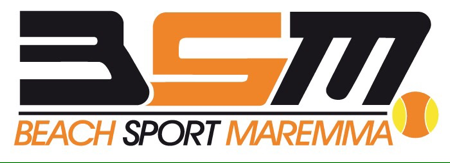 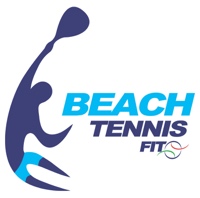 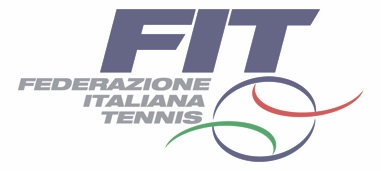 Regolamento del TorneoArt.1 - OrganizzazioneL’affiliato A.SD. BEACH SPORT MAREMMA indice ed organizza il torneo denominato” BSM CUP”, il 18 e 19/11/2017 presso Beach Area via Scopetani Grosseto; la manifestazione è autorizzata dalla F.I.T. che ha approvato il presente programma-regolamento attraverso il Delegato Regionale Toscano del Beach Tennis e il Comitato Regionale Toscano.Art.2 - GareDATA: 18/11/2017gara n.1 Singolare maschile Open—  I gironi di qualificazione inizieranno sabato 18/11 alle 09:30. Il tabellone principale continuerà e terminerà nello stesso giorno. gara n.2 Doppio maschile lim.4 cat. (DM 4) I gironi di qualificazione inizieranno sabato 18/11 alle 13:30. Il tabellone principale continuerà e terminerà nello stesso giorno. DATA: 19/11/2017gara n.3 Doppio Maschile Under 16  I gironi di qualificazione inizieranno domenica 19/11 alle 09:30. Il tabellone principale continuerà e terminerà nello stesso giorno.gara n.3 Doppio Maschile lim. 2+3 (DM A+B) - I gironi di qualificazione inizieranno domenica 19/11 alle 13:30. Il tabellone principale continuerà e terminerà nello stesso giorno.	Non sono disputate le gare che non raggiungono almeno otto coppie iscritte. In caso di superamento del limite di iscrizioni fissato a 18 coppie, per ogni tabellone saranno escluse le coppie con peggior classificaArt.3 – Ammissione (rif. art 60 RTS)Alle gare possono iscriversi i giocatori e giocatrici CON TESSERA AGONISTI , per un numero massimo di 18coppie. Art.4 - IscrizioniLe iscrizioni devono pervenire entro e non oltre le ore 18:00 del 17/11/17 - Per informazioni Luciano 3204728758). Per tutte le gare la quota d’iscrizione per ogni atleta è di €.12,00 a torneo. Per partecipazione a due tabelloni la quota sarà 22,00€ Tutte le quote dovranno essere versate al direttore di gara prima dell’ingresso in campo  (la cifra è comprensiva della quota di spettanza F.I.T)Art.5 - TabelloniLe gare si disputano con il sistema dei gironi di qualificazione con accesso alla fase finale costituita da un tabellone ad eliminazione diretta. Il numero delle coppie nei gironi ed il numero delle squadre che si qualificheranno alla fase finale è soggetta a variazioni in funzione del numero generale di iscritti. Per la composizione dei gironi verranno individuate le teste di serie sulla base della classifica FIT Beach Tennis come risulta dal sito federale http://www.federtennis.it/beachtennis/ al 17/11/17 in numero pari al numero dei gironi, poi si procederà alla divisione in “fasce di merito” con sorteggio per l’assegnazione al girone. Il numero delle teste di serie nel tabellone finale è a discrezione del Giudice Arbitro, in base al numero dei qualificati e secondo quanto previsto dal regolamento del Beach Tennis.I tabelloni saranno sorteggiati e compilati successivamente alla chiusura delle iscrizioni a cura del Giudice Arbitro, presso Il Circolo  e pubblicati con gli orari indicativi di gioco Sul sito www.beachsportmaremma.itArt.6 - TesseramentoI giocatori devono possedere ed esibire la tessera atleta  agonista per il beach tennis valida per l’anno in corso; in difetto si applica il comma 2 dell’art. 81 del Regolamento organico della F.I.T. Gli atleti non ancora in possesso della tessera F.I.T Beach Tennis possono richiederla all’atto dell’iscrizione presentando la domanda ed un certificato medico attestante l’abilitazione all’attivita’ agonistica.Art.7 – Limite degli incontriTutti gli incontri di tutti i gironi di qualificazione saranno in una sola partita a sei giochi, con applicazione della regola del tie-break a sette punti, sul punteggio di sei giochi pari, mentre gli incontri dei tabelloni finali si disputeranno in una sola partita a 9 giochi, con l’applicazione della regola del tie-break a sette punti, sul punteggio di otto pari.Si applica il sistema “senza vantaggi” e in caso di parità si gioca un punto decisivo; la squadra che vince questo punto si aggiudica il gioco.Art.8 – PalleSi gioca con palle omologate dalla F.I.T. (marca Quicksand – stage 2- ITF Approved)Art.9 – Orario di giocoGli orari di gioco saranno pubblicati sul sito www.wikibeach.it. I giocatori che non si attengono agli orari indicati sono esclusi dalla gara e, a carico degli stessi, possono essere presi provvedimenti disciplinari.Art.10 – ArbitraggioTutti i concorrenti, a richiesta del Giudice Arbitro, sono tenuti a prestarsi per l’arbitraggio di un incontro.Art.11 – ResponsabilitàIl Comitato organizzatore declina ogni e qualsiasi responsabilità per eventuali danni accidentali che dovessero occorrere ai concorrenti.Art.12 – Campi da giocoSi gioca su campi all’aperto con illuminazione naturale e con fondo in sabbia.Art.13 – RinvioPer quanto non espressamente contemplato nel presente Regolamento, valgono le norme della F.I.T. e le Regole del Beach Tennis.PROGRAMMAI montepremi sarà composto da premi in materiale sportivo e alimentareIl Direttore di gara  è il Sig..PANTANI LUCAIl Giudice Arbitro proposto è il Sig. LANGELLA LUCIANOTimbro dell’Affiliato e firmaSpazio riservato al Comitato Regionale                                 			Spazio riservato al Settore Organizzativo FITVisto e Timbro	Si da’ approvazione al presente regolamento che vi restituiamo in duplice copiaData                                                       Quietanza N.                                                   